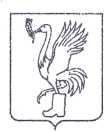 СОВЕТ ДЕПУТАТОВТАЛДОМСКОГО ГОРОДСКОГО ОКРУГА МОСКОВСКОЙ ОБЛАСТИ141900, г. Талдом, пл. К. Маркса, 12                                                          тел. 8-(49620)-6-35-61; т/ф 8-(49620)-3-33-29 Р Е Ш Е Н И Еот __25 сентября___  2023 г.                                                                                  №  79┌                                                              ┐О регистрации фракции Партии «Единая Россия» в Совете депутатов Талдомского городского округа Московской областиВ соответствии со статьей 35.1 Федерального закона от 06.10. 2003 № 131-ФЗ «Об общих принципах организации местного самоуправления в Российской Федерации», статьей 3 Положения о порядке деятельности депутатских фракций в Совете депутатов Талдомского городского округа Московской области, утвержденного решением Совета депутатов Талдомского городского округа от 27.05.2021г.  № 27, Уставом Талдомского городского округа Московской области, рассмотрев заявление руководителя фракции Партии «Единая Россия» от 19.09.2023 г.  и приложенные к нему документы, Совет депутатов Талдомского городского округа Московской областиРЕШИЛ:1. Зарегистрировать фракцию Партии «Единая Россия» в Совете депутатов Талдомского городского округа Московской области в количестве 20 человек в следующем составе:  1.1. Аникеев Михаил Иванович – руководитель фракции2. Опубликовать настоящее решение в газете «Заря» и разместить на официальном сайте администрации Талдомского городского округа Московской области.	 3. Контроль исполнения настоящего решения возложить на председателя Совета депутатов Талдомского городского округа М.И. Аникеева. Председатель Совета депутатовТалдомского  городского округа                                                                             М.И. Аникеев1.2. Балаев Роман Владимирович1.3. Белозерова Татьяна Васильевна1.4. Виноградов Сергей Викторович1.5. Воронина Ольга Григорьевна1.6. Горькова Елена Викторовна1.7. Грибанова Елена Борисовна1.8. Диких Наталья Александровна1.9. Жильцова Юлия Борисовна1.10. Зуева Валентина Анатольевна 1.11. Казанцева Екатерина Владиславовна1.12. Колесова Екатерина Александровна1.13. Маршавина Наталия Сергеевна1.14. Махотин Виталий Евгеньевич1.15. Олейник Михаил Иванович1.16. Полякова Елена Владимировна1.17. Романов Николай Анатольевич 1.18. Сапожонков Андрей Михайлович1.19. Страхова Евгения Михайловна1.20. Черторижский Сергей Владимирович